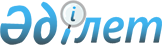 Об утверждении регламентов государственных услуг в области семеноводства
					
			Утративший силу
			
			
		
					Постановление акимата Северо-Казахстанской области от 19 апреля 2012 года N 113. Зарегистрировано Департаментом юстиции Северо-Казахстанской области 31 мая 2012 года N 1803. Утратило силу постановлением акимата Северо-Казахстанской области от 27 мая 2013 года N 168      Сноска. Утратило силу постановлением акимата Северо-Казахстанской области от 27.05.2013 N 168

      В соответствии с пунктом 2 статьи 27 Закона Республики Казахстан от 23 января 2001 года № 148 «О местном государственном управлении и самоуправлении в Республике Казахстан», пунктом 4 статьи 9-1 Закона Республики Казахстан от 27 ноября 2000 года № 107 «Об административных процедурах» акимат Северо-Казахстанской области ПОСТАНОВЛЯЕТ:



      1. Утвердить прилагаемые регламенты государственных услуг в области семеноводства:

      «Аттестация апробаторов и семенных экспертов»;

      «Аттестация производителей оригинальных, элитных семян, семян первой, второй и третьей репродукций и реализаторов семян».



      2. Контроль за исполнением настоящего постановления возложить на курирующего заместителя акима области.



      3. Настоящее постановление вводится в действие со дня его первого официального опубликования.      Аким области                               С. Билялов      «СОГЛАСОВАНО»      Министр транспорта и коммуникаций

      Республики Казахстан                       А.Жумагалиев

Утвержден

постановлением акимата

Северо-Казахстанской области

от 19 апреля 2012 года № 113 Регламент государственной услуги «Аттестация апробаторов и семенных экспертов» 

1. Основные понятия      1. В настоящем Регламенте «Аттестация апробаторов и семенных экспертов» (далее - Регламент) используются следующие понятия:

      1) информационная безопасность - состояние защищенности информационных ресурсов, а также прав личности и интересов общества в информационной сфере;

      2) аттестационная комиссия - комиссия создаваемая приказом местного исполнительного органа области с численным составом не менее пяти человек (председатель и четыре члена Комиссии) (далее - Комиссия);

      3) свидетельство об аттестации - документ, выданный в пределах компетенции местным исполнительным органом области, свидетельствующий о признании государством деятельности аттестованных субъектов в области семеноводства (далее - свидетельство);

      4) апробатор - физическое лицо, аттестованное в порядке, предусмотренном законодательством Республики Казахстан на право проведения апробации сортовых посевов сельскохозяйственных растений;

      5) аттестация апробаторов - установление (подтверждение) соответствия физического лица статусу субъекта семеноводства (далее - аттестация). Переаттестация проводится один раз в три года;

      6) местный исполнительный орган (далее - МИО) - коллегиальный исполнительный орган, возглавляемый акимом области, осуществляющий в пределах своей компетенции местное государственное управление и самоуправление на соответствующей территории;

      7) потребитель/заявитель - физическое лицо, претендующее на присвоение статуса апробатора или семенного эксперта;

      8) семенной эксперт - специалист лаборатории по экспертизе качества семян, аттестованный в порядке, установленном уполномоченным органом, на право проведения экспертизы сортовых и посевных качеств семян;

      9) уполномоченный орган - государственное учреждение «Управление сельского хозяйства Северо-Казахстанской области». 

2. Общие положения      2. Настоящий Регламент разработан в соответствии с пунктом 4 статьи 9-1 Закона Республики Казахстан от 27 ноября 2000 года № 107 «Об административных процедурах».

      3. Государственная услуга оказывается физическим лицам (далее - потребитель) местным исполнительным органом Северо-Казахстанской области, расположенным по адресу:

      150000, Северо-Казахстанская область, город Петропавловск,

      ул. Конституции Казахстана, 58;

      тел. 8 (7152) 46-24-52, факс 36-07-45.

      4. Полная информация о порядке оказания государственной услуги располагается на сайтах местного исполнительного органа области:

      E-mail: dshagr@mail.ru, akimat@SKO.kz, akimat@petr.kz

      5. Форма оказываемой государственной услуги: не автоматизированная.

      6. Государственная услуга оказывается бесплатно.

      7. Государственная услуга оказывается на основании:

      1) подпункта 4) статьи 6-1 Закона Республики Казахстан от 8 февраля 2003 года № 385 «О семеноводстве»;

      2) стандарта государственной услуги «Аттестация апробаторов и семенных экспертов», утвержденного постановлением Правительства Республики Казахстан от 5 мая 2011 года № 485 «Об утверждении стандартов государственных услуг в области фитосанитарной безопасности и семеноводства и внесении изменений и дополнения в постановление Правительства Республики Казахстан от 20 июля 2010 года № 745» (далее - Стандарт);

      3) Правил аттестации некоторых субъектов в области семеноводства, утвержденных постановлением Правительства Республики Казахстан от 30 ноября 2011 года № 1393. 

3. Требования к порядку оказания государственной услуги      8. Государственная услуга оказывается в рабочие дни, кроме выходных и праздничных дней, с 9.00 до 18.30 часов, с перерывом на обед с 13.00 до 14.30 часов, без предварительной записи и ускоренного обслуживания, кроме выходных и праздничных дней.

      9. Государственная услуга предоставляется в следующие сроки:

      1) срок оказания государственной услуги с момента сдачи необходимых документов не должен превышать 30 (тридцати) календарных дней;

      2) максимально допустимое время ожидания до получения государственной услуги оказываемой на месте в день обращения потребителя - не более 30 (тридцати) минут;

      3) максимально допустимое время ожидания при получении документов - не более 30 (тридцати) минут.

      10. Этапы оказания государственной услуги:

      1) потребитель заполняет бланк заявления о проведении аттестации (переаттестации) и присвоении статуса апробатора и сдает в канцелярию МИО (далее - заявление);

      2) канцелярия МИО осуществляет регистрацию заявления, выдает потребителю расписку о приеме документов, направляет документы на рассмотрение руководителю уполномоченного органа;

      3) руководитель уполномоченного органа ознакамливается с документами и определяет ответственного исполнителя;

      4) ответственный исполнитель уполномоченного органа изучает предоставленные документы и передает их на рассмотрение аттестационной комиссии;

      5) аттестационная комиссия в течение пяти рабочих дней со дня поступления от заявителя документов на аттестацию (переаттестацию) изучает их и при наличии всех документов, указанных в пункте 13 настоящего Регламента, уведомляет заявителя о дате и месте проведения аттестации. Комиссия, изучив предоставленные документы и проведя собеседование, большинством голосов принимает решение о соответствии или несоответствии заявителя статусу апробатора. Общий срок рассмотрения заявления об аттестации (переаттестации) для присвоения статуса апробатора или семенного эксперта не должен превышать 15 (пятнадцать) рабочих дней. Решение Комиссии оформляется протоколом, который подписывается всеми членами Комиссии;

      6) потребителям, получившим положительное заключение Комиссии, присваивается статус апробатора и выдается свидетельство об аттестации со сроком действия - три года по форме согласно приложению 5 к настоящему Регламенту;

      7) ответственный исполнитель уполномоченного органа передает результат оказания государственной услуги в канцелярию МИО для дальнейшей выдачи потребителю. 

4. Описание порядка действий (взаимодействия) в процессе оказания государственной услуги      11. Прием документов осуществляется канцелярией МИО по адресу, указанному в пункте 3 настоящего Регламента.

      12. Заявителю выдается расписка о приеме соответствующих документов с указанием:

      1) номера и даты приема документов;

      2) вида запрашиваемой государственной услуги;

      3) количества и названий приложенных документов;

      4) даты (времени) получения государственной услуги и места выдачи документов;

      5) фамилии, имени, отчества ответственного должностного лица МИО, принявшего заявление.

      13. Для прохождения аттестации (переаттестации) заявителем представляются следующие документы:

      1) заявление установленного образца по форме, согласно приложению 4 к настоящему Регламенту;

      2) копию документа, удостоверяющего личность заявителя;

      3) копию документов, подтверждающих соответствие заявителя требованиям, установленным в приложении 3 к настоящему Регламенту.

      14. Основанием для отказа в присвоении статуса апробатора или семенного эксперта и выдачи свидетельства об аттестации являются:

      1) непредставление потребителем документов, определенных в пункте 13 настоящего Регламента;

      2) несоответствие потребителя требованиям, предъявляемым к апробаторам или семенным экспертам, указанным в приложении 3 к настоящему Регламенту или получившим отрицательное заключение аттестационной комиссии по итогам собеседования.

      МИО в течение срока, указанного в подпункте 5) пункта 10 настоящего Регламента, дается мотивированный письменный ответ с указанием причины отказа в выдаче свидетельства об аттестации.

      Решение Комиссии может быть обжаловано в установленном законодательством порядке.

      Порядок обжалования действий (бездействия) потребителю разъясняет специалист юридической службы МИО.

      15. В процессе оказания государственной услуги задействованы следующие структурно-функциональные единицы (далее - СФЕ):

      1) канцелярия МИО;

      2) руководитель уполномоченного органа;

      3) ответственный исполнитель уполномоченного органа;

      4) аттестационная комиссия.

      16. Участие других заинтересованных государственных органов для оказания государственной услуги не требуется.

      17. Требования к информационной безопасности не предусмотрены.

      18. Текстовое табличное описание последовательности и взаимодействие административных действий (процедур) каждой СФЕ с указанием срока выполнения каждого административного действия (процедуры) изложено в приложении 1 к настоящему Регламенту.

      19. Схемы, отражающие взаимосвязь между логической последовательностью административных действий в процессе оказания государственной услуги и СФЕ, изложены в приложении 2 к настоящему Регламенту.

      20. Результатом оказываемой государственной услуги является выдача свидетельства об аттестации на бумажном носителе по форме, согласно приложению 5 к настоящему Регламенту, либо мотивированный отказ в его выдаче. 

5. Ответственность должностных лиц, оказывающих государственную услугу      21. Должностные лица местного исполнительного государственного органа, уполномоченного органа, члены аттестационной комиссии, участвующие в процессе оказания государственной услуги, несут ответственность за ее качество и эффективность, а также за принимаемые ими решения и действия (бездействия) в ходе оказания государственной услуги, в порядке, предусмотренном законодательством Республики Казахстан.

Приложение 1

к регламенту государственной услуги

«Аттестация апробаторов и семенных экспертов» Описание последовательности и взаимодействие административных действий (процедур) Действия основного процесса (хода, потока работ)

                                                                                           Приложение 2

к Регламенту государственной

услуги «Аттестация апробаторов

и семенных экспертов» Схемы, отражающие взаимосвязь между логической  последовательностью административных действий

Приложение 3

к Регламенту

государственной услуги

«Аттестация апробаторов

и семенных экспертов Требования, предъявляемые к апробаторам и семенным экспертам Требования, предъявляемые к апробаторам, включают:      1) наличие высшего или послесреднего образования по специальностям аграрного профиля или по хранению и переработке растениеводческой продукции;

      2) наличие документа о специальной подготовке (курсы апробаторов).Требования, предъявляемые к семенным экспертам, включают:      1) наличие высшего или послесреднего образования по специальностям аграрного профиля или по хранению и переработке растениеводческой продукции;

      2) наличие документа о работе или стажировке (не менее двух месяцев) в лаборатории по экспертизе качества семян.

Приложение 4

к Регламенту

государственной услуги

«Аттестация апробаторов и семенных экспертов»Заявление      Прошу провести аттестацию (переаттестацию) и присвоить статусапробатора/семенного эксперта      (нужное подчеркнуть)Сведения о физическом лице:Адрес: __________________________________________________________________________________________________________________________________(указывается индекс, район, область, город (село), улица, номер дома, телефона)      Прилагаемые документы:____________________________________________________________________________________________________________________________________________________________________________________________________________ (в соответствии с Правилами аттестации семенных экспертов)«__» ________ 20__ года____________________________________________________________________      (фамилия, имя, отчество физического лица) (подпись)Заявление принято к рассмотрению «__» ________ 20__ года___________________________________________________________ _________ (фамилия, имя, отчество, ответственного лица, (подпись) принявшего заявление)

Приложение 5

к Регламенту

государственной услуги

«Аттестация апробаторов и семенных экспертов»Свидетельство об аттестации № __Выдано(фамилия, имя, отчество физического лица)которому, на основании приказа местного исполнительного органа в области сельского хозяйства от «__» _______ 20_ года № __ присвоен статус апробатора на право проведения апробации сортовых посевов ____________________________________________________________________(сельскохозяйственное растение, на посевах которых разрешено проводить апробацию)или семенного эксперта на право проведения экспертизы сортовых и посевных качеств семян сельскохозяйственных растенийФ.И.О. руководителя местного исполнительного органа области в области сельского хозяйства__________________________________________________________________      (подпись)      (должность)______________________________________________________________________________________________________________________________________Дата выдачи «___» ________ 20__ годаМ.П.Действительно до «___» _______

Утвержден

постановлением акимата

Северо-Казахстанской области

от 19 апреля 2012 года № 113 Регламент государственной услуги «Аттестация производителей оригинальных, элитных семян, семян первой, второй и третьей репродукций и реализаторов семян» 

1. Основные понятия      1. В настоящем регламенте «Аттестация производителей оригинальных, элитных семян, семян первой, второй и третьей репродукций и реализаторов семян» (далее - Регламент) используются следующие понятия:

      1) аттестация - установление (подтверждение) соответствия физических и (или) юридических лиц статусу субъекта семеноводства;

      2) свидетельство об аттестации - документ, выданный в пределах компетенции уполномоченным государственным органом в области семеноводства или местным исполнительным органом области, свидетельствующий о признании государством деятельности аттестованных субъектов в области семеноводства;

      3) оригинальные семена - семена, произведенные автором сорта сельскохозяйственного растения, уполномоченным им лицом;

      4) производитель семян первой, второй и третьей репродукций (далее - семеноводческое хозяйство) - хозяйствующий субъект, аттестованный местным исполнительным органом области осуществляющий производство и реализацию семян первой, второй и третьей репродукций; 

      5) местный исполнительный орган - коллегиальный исполнительный орган, возглавляемый акимом области, осуществляющий в пределах своей компетенции местное государственное управление и самоуправление на соответствующей территории (далее - МИО);

      6) экспертная комиссия - комиссия создаваемая приказом местного исполнительного органа с численным составом не менее пяти человек (председатель и четыре члена комиссии), в состав которой включаются представители местного исполнительного органа, в области сельского хозяйства, областной территориальной инспекции Комитета государственной инспекции в агропромышленном комплексе Министерства сельского хозяйства Республики Казахстан, научных и общественных организаций аграрного профиля (по согласованию);

      7) производители семян - физические и юридические лица, осуществляющие деятельность в области семеноводства;

      8) семеноводческое хозяйство - хозяйствующий субъект, аттестованный местным исполнительным органом области, осуществляющий производство и реализацию семян первой, второй и третьей репродукций;

      9) реализатор семян - физическое или юридическое лицо, аттестованное местным исполнительным органом области, осуществляющее деятельность по реализации партий семян сельскохозяйственных растений и (или) выдаче семенной ссуды;

      10) потребитель/заявитель - физическое или юридическое лицо, претендующее на присвоение статуса производителя оригинальных семян, или элитно-семеноводческого хозяйства, или семеноводческого хозяйства, или реализатора семян;

      11) уполномоченный орган - государственное учреждение «Управление сельского хозяйства Северо-Казахстанской области»;

      12) производитель элитных семян (далее - элитно-семеноводческое хозяйство) - хозяйствующий субъект, аттестованный местным исполнительным органом, осуществляющий производство и реализацию элитных семян. 

2. Общие положения      2. Настоящий Регламент разработан в соответствии с пунктом 4 статьи 9-1 Закона Республики Казахстан от 27 ноября 2000 № 107 № «Об административных процедурах».

      3. Государственная услуга оказывается физическим и юридическим лицам (далее - потребитель) местным исполнительным органом Северо-Казахстанской области, расположенным по адресу:

      150000, Северо-Казахстанская область, город Петропавловск, улица Конституции Казахстана, 58;

      Тел: 8(7152) 46-24-52, факс 36-07-45.

      4. Полная информация о порядке оказания государственной услуги располагается на сайтах МИО области:

      E-mail: dshagr@mail.ru, akimat@SKO.kz, akimat@petr.kz

      5. Форма оказываемой государственной услуги: не автоматизированная.

      6. Государственная услуга предоставляется бесплатно.

      7. Государственная услуга оказывается на основании:

      1) подпункта 4) статьи 6-1 Закона Республики Казахстан от 8 февраля 2003 года «О семеноводстве»;

      2) Правил аттестации некоторых субъектов в области семеноводства, утвержденных постановлением Правительства Республики Казахстан от 30 ноября 2011 года № 1393;

      3) стандарта государственной услуги «Аттестация производителей оригинальных, элитных семян, семян первой, второй и третьей репродукций и реализаторов семян», утвержденного постановлением Правительства Республики Казахстан от 5 мая 2011 года № 485 «Об утверждении стандартов государственных услуг в области фитосанитарной безопасности и семеноводства и внесении изменений и дополнения в постановление Правительства Республики Казахстан от 20 июля 2010 года № 745» (далее - Стандарт). 

3. Требования к порядку оказания государственной услуги      8. Государственная услуга оказывается в рабочие дни, кроме выходных и праздничных дней, с 9-00 часов до 18-30 часов, с перерывом на обед с 13-00 до 14-30 часов, без предварительной записи и ускоренного обслуживания.

      9. Государственная услуга оказывается в следующие сроки:

      1) срок оказания государственной услуги не должен превышать 30 (тридцати) календарных дней с момента сдачи заявителем необходимых документов, определенных в пункте 13 Регламента;

      2) максимально допустимое время ожидания до получения государственной услуги, оказываемой на месте в день обращения потребителя - не более 30 (тридцати) минут;

      3) максимально допустимое время ожидания при получении документов - не более 30 (тридцати) минут.

      10. Этапы оказания государственной услуги:

      1) потребитель заполняет бланк заявления установленного образца для проведения аттестации и получения статуса производителя оригинальных семян, элитно-семеноводческого хозяйства, семеноводческого хозяйства, реализатора семян и его представляет в канцелярию МИО (далее - заявление);

      2) канцелярия МИО осуществляет регистрацию заявления, выдает потребителю расписку о приеме документов, направляет документы на рассмотрение руководителю уполномоченного органа;

      3) руководитель уполномоченного органа ознакамливается с документами и определяет ответственного исполнителя;

      4) ответственный исполнитель изучает предоставленные документы и передает их на рассмотрение экспертной комиссии;

      5) экспертная комиссия изучает предоставленные документы и с выездом на место определяет степень соответствия заявителя требованиям, предъявляемым к производителям оригинальных семян, элитно-семеноводческим хозяйствам, семеноводческим хозяйствам, реализаторам семян, составляет акт обследования, согласно приложения 6 к Регламенту. Общий срок рассмотрения заявления физического или юридического лица о присвоении статуса производителя оригинальных семян, элитно-семеноводческого хозяйства, семеноводческого хозяйства, реализатора семян не должен превышать 20 (двадцати) рабочих дней. Комиссия оформляет решение в форме протокола и передает материалы ответственному исполнителю уполномоченного органа;

      6) потребителям, получившим положительное решение экспертной комиссии, присваивается статус производителя оригинальных семян, элитно-семеноводческого хозяйства, семеноводческого хозяйства, реализатора семян и выдается свидетельство об аттестации для производителей оригинальных семян сроком - на пять лет, для элитно-семеноводческих хозяйств - на три года, для семеноводческих хозяйств - на три года, для реализаторов семян - на два года, по форме согласно приложению 5 к настоящему Регламенту.

      Переаттестация субъектов семеноводства проводится по истечении сроков действия аттестации:

      для производителей оригинальных семян - один раз в пять лет;

      для элитно-семеноводческих хозяйств - один раз в три года;

      для семеноводческих хозяйств - один раз в три года;

      для реализаторов семян - один раз в два года;

      7) ответственный исполнитель уполномоченного органа передает результат оказания государственной услуги в канцелярию МИО для дальнейшего получения потребителем. 

4. Описание порядка действия (взаимодействия) в процессе оказания государственной услуги      11. Прием документов осуществляется канцелярией МИО по адресу, указанному в пункте 3 настоящего Регламента.

      12. Заявителю выдается расписка о приеме соответствующих документов на оказание государственной услуги с указанием:

      1) номера и даты приема документов;

      2) вида запрашиваемой государственной услуги;

      3) количества и названий приложенных документов;

      4) даты (времени) получения государственной услуги и места выдачи документов;

      5) фамилии, имени, отчества ответственного должностного лица уполномоченного органа, принявшего заявление.

      13. Для получения государственной услуги потребитель представляет в местный исполнительный орган следующие документы:

      1) заявление установленного образца по форме, согласно приложению 4 к настоящему Регламенту;

      2) нотариально засвидетельствованную копию свидетельства о государственной регистрации (перерегистрации) юридического лица или копию документа, удостоверяющего личность физического лица;

      3) нотариально засвидетельствованную копию идентификационного документа на земельный участок (реализаторы семян не представляют). При этом по договору аренды земельного участка срок аренды должен быть не менее десяти лет;

      4) документы, подтверждающие соответствие физического или юридического лица квалификационным требованиям, установленным в приложении 3 к настоящему Регламенту;

      5) сведения о специалистах, непосредственно занимающихся производством семян (фамилия, имя, отчество, образование, стаж работы);

      6) нотариально засвидетельствованную копию устава (для юридического лица).

      14. Основанием для отказа в присвоении статуса производителя оригинальных семян, элитно-семеноводческого хозяйства, семеноводческого хозяйства, реализатора семян и выдачи свидетельства об аттестации являются:

      1) непредставление потребителем документов, определенных в пункте 13 настоящего Регламента;

      2) несоответствие потребителя требованиям, предъявляемым к производителям оригинальных семян, элитно-семеноводческим хозяйствам, семеноводческим хозяйствам, реализаторам семян указанным в приложении 3 к настоящему Регламенту.

      МИО в течение срока, указанного в подпункте 5) пункта 10 настоящего Регламента, дается мотивированный письменный ответ с указанием причины отказа в выдаче свидетельства об аттестации.

      Решение Комиссии может быть обжаловано в установленном законодательством сроке.

      Порядок обжалования действий (бездействий) потребителю разъясняет специалист юридической службы МИО.

      15. В процессе оказания государственной услуги задействованы следующие структурно-функциональные единицы (далее - СФЕ):

      1) канцелярия МИО;

      2) экспертная комиссия;

      3) руководитель уполномоченного органа;

      4) ответственный исполнитель уполномоченного органа.

      16. Участие других заинтересованных государственных органов для оказания государственной услуги не требуется.

      17. Требований к информационной безопасности не предусмотрены.

      18. Текстовое табличное описание последовательности и взаимодействие административных действий (процедур) каждой СФЕ с указанием срока выполнения каждого административного действия (процедуры) изложено в приложении 1 к настоящему Регламенту.

      19. Схемы, отражающие взаимосвязь между логической последовательностью административных действий в процессе оказания государственной услуги и СФЕ, изложены в приложении 2 к настоящему Регламенту.

      20. Результатом оказываемой государственной услуги является выдача свидетельства об аттестации на бумажном носителе по форме, согласно приложению 5 к настоящему Регламенту, либо отказ в его выдачи. 

5. Ответственность должностных лиц, оказывающих государственную услугу      21. Должностные лица местного исполнительного государственного органа, уполномоченного органа, члены экспертной комиссии, участвующие в процессе оказания государственной услуги, несут ответственность за ее качество и эффективность, а также за принимаемые ими решения и действия (бездействия) в ходе оказания государственной услуги в порядке, предусмотренном законодательством Республики Казахстан.

Приложение 1

к регламенту государственной услуги

«Аттестация производителей оригинальных

элитных семян, семян первой, второй и

третьей репродукций и реализаторов семян» Описание последовательности и взаимодействие административных действий (процедур)

Приложение 2

к регламенту государственной услуги «Аттестация производителей оригинальных, элитных семян, семян первой, второй и третьей репродукций и реализаторов семян» Схема, отражающая взаимосвязь между логической последовательностью административных действий

Приложение 3

к Регламенту государственной

услуги «Аттестация производителей

оригинальных, элитных семян,

семян первой, второй и третьей

репродукций и реализаторов семян» Требования, предъявляемые к производителям

оригинальных семян, элитно-семеноводческим хозяйствам,

семеноводческим хозяйствам, реализаторам семян      1. Требования, предъявляемые к производителям оригинальных семян, включают:

      1) наличие площади пашни для ведения производства оригинальных семян в соответствии с требованиями, предъявляемыми к их производству (на орошаемых землях - водообеспеченной севооборотной пашни);

      2) наличие освоенных семеноводческих севооборотов, заложенных в соответствии с научно-обоснованными рекомендациями для конкретной почвенно-климатической зоны с учетом особенностей сельскохозяйственного растения, по которому ведется производство оригинальных семян, и прошедших не менее одной ротации;

      3) наличие семеноводческих посевов в общей посевной площади - не менее 30 процентов;

      4) наличие опыта работы по производству оригинальных семян (первичному семеноводству) - не менее 6 лет;

      5) наличие сортовой агротехники, соответствующей научно-обоснованным рекомендациям по возделыванию сельскохозяйственных культур для конкретной почвенно-климатической зоны;

      6) отсутствие карантинных объектов на территории производителя оригинальных семян, подтвержденное государственным инспектором по карантину растений Комитета государственной инспекции в агропромышленном комплексе Министерства сельского хозяйства Республики Казахстан, при этом карантинные объекты должны отсутствовать на территории производителя оригинальных семян также и в период не менее трех лет до момента аттестации;

      7) наличие не менее одного специалиста-селекционера по культуре с опытом работы не менее пяти лет или наличие договора с физическим или юридическим лицом, осуществляющим научно-исследовательские работы в области селекции сельскохозяйственных растений, на осуществление совместной работы по производству оригинальных семян;

      8) наличие не менее одного агронома-семеновода и специалиста по каждой культуре, а также не менее трех человек технического персонала, владеющего специфическими методами работы по семеноводству культуры и сорта;

      9) обеспечение производства оригинальных семян в строгом соответствии со схемами, учитывающими биологические признаки и свойства культуры и сорта;

      10) наличие исходного семенного материала сорта (маточных насаждений для производителей саженцев плодовых, ягодных культур и винограда) в ассортименте и объемах, необходимых для производства планируемого количества оригинальных семян с целью последующего обеспечения производства элитных семян;

      11) наличие страховых фондов семян от потребности:

      для закладки первичных звеньев - 100 процентов;

      для суперэлиты - 50 процентов;

      12) наличие на праве собственности, лизинга либо в имущественном найме (долгосрочная аренда) специализированной селекционной и семеноводческой техники для обеспечения всего комплекса работ по производству оригинальных семян видов сельскохозяйственных растений, по которым ведется производство оригинальных семян;

      13) наличие специализированных токов, крытых асфальтированных площадок, складских помещений (прикопочных площадок для плодовых, ягодных культур и винограда), специальной тары, позволяющей размещать партии семян, не допуская их смешения;

      14) ведение по каждому сорту сельскохозяйственных растений, по которому ведется производство оригинальных семян, учета количества и качества, происхождения произведенных, реализованных и использованных в собственном хозяйстве оригинальных семян (акты посева, браковки, сортовых, видовых и фитопатологических прополок (прочисток), приемки и (или) апробации посевов, уборки, оприходования, очистки и подработки, реализации оригинальных семян, журнал учета семян (который должен быть пронумерован, прошит и подписан государственным инспектором по семеноводству областной территориальной инспекции Комитета государственной инспекции в агропромышленном комплексе Министерства сельского хозяйства Республики Казахстан), удостоверения о кондиционности семян, аттестаты на семена);

      15) ведение документации по сорту, отражающей метод выведения сорта, сведения о родительских формах, отличительных характеристиках признаков сорта;

      16) обеспечение сохранности материалов учета по семеноводству в течение не менее шести лет.

      2. Требования, предъявляемые к элитно-семеноводческим хозяйствам, включают:

      1) наличие освоенных семеноводческих севооборотов, заложенных в соответствии с научно-обоснованными рекомендациями для конкретной почвенно-климатической зоны с учетом особенностей сельскохозяйственного растения, по которому ведется производство элитных семян, и прошедших не менее одной ротации;

      2) наличие сортовой агротехники, соответствующей научно-обоснованным рекомендациям по возделыванию сельскохозяйственных культур для конкретной почвенно-климатической зоны;

      3) наличие семеноводческих посевов в общей посевной площади - не менее 25 процентов;

      4) урожайность за последние три года - выше среднеобластной;

      5) наличие опыта работы по семеноводству - не менее четырех лет;

      6) обеспечение удельного веса основного вида деятельности в общем объеме производства (элитное семеноводство) - не менее 25 процентов;

      7) количество, возделываемых культур, по которым ведется семеноводство - не более 4;

      8) количество сортов по каждой культуре, по которым ведется семеноводство в соответствии с предметом аттестации - не более 3;

      9) наличие страховых фондов семян от потребности для закладки суперэлиты - 50 процентов;

      10) наличие плана сортообновления по культурам и сортам;

      11) наличие схем по выращиванию семян сортов, включенных в перечень районированных;

      12) организация учета и ведение документации, в которой отражаются все виды работ по выращиванию семенного материала и его качественные показатели;

      13) наличие исходного семенного материала (оригинальных семян) районированных и перспективных сортов в ассортименте и объемах, для производства запланированного количества элитных семян;

      14) наличие договора с производителем оригинальных семян о поставке оригинальных или суперэлитных семян районированных и перспективных сортов в ассортименте и объемах, для производства запланированного количества элитных семян, на срок не менее двух лет с момента подачи заявления на аттестацию;

      15) наличие договора с физическим или юридическим лицом, осуществляющим научно-исследовательские работы в области селекции сельскохозяйственных растений, на научное сопровождение производства элитных семян;

      16) наличие на праве собственности, лизинга либо в имущественном найме (долгосрочная аренда) сельскохозяйственной техники, включая семяочистительную технику и технику для протравливания семян, для обеспечения комплекса работ по производству планируемого объема элитных семян;

      17) наличие специализированных токов, крытых асфальтированных площадок, складских помещений, позволяющих размещать партии семян, не допуская их смешения;

      18) ведение по каждому сорту сельскохозяйственных растений учета количества и качества, происхождения произведенных, реализованных и использованных в собственном хозяйстве семян (акты посева, приемки и (или) апробации посевов, уборки, оприходования, очистки и подработки, реализации семян, аттестаты на семена, удостоверения о кондиционности семян, журнала учета семян (который должен быть пронумерован, прошит и подписан государственным инспектором по семеноводству областной территориальной инспекции Комитета государственной инспекции в агропромышленном комплексе Министерства сельского хозяйства Республики Казахстан);

      19) организация хранения материалов учета по семеноводству в течение не менее пяти лет;

      20) наличие количества специалистов, предусмотренного штатным расписанием, с соответствующим образованием для квалифицированного выполнения запланированного объема работ, в том числе не менее одного агронома-семеновода;

      21) отсутствие карантинных объектов на территории элитно-семеноводческого хозяйства, подтвержденное государственным инспектором по карантину растений Комитета государственной инспекции в агропромышленном комплексе Министерства сельского хозяйства Республики Казахстан, при этом карантинные объекты должны отсутствовать на территории элитно-семеноводческого хозяйства также и в период не менее трех лет до момента аттестации.

      3. Требования, предъявляемые к семеноводческим хозяйствам, включают:

      1) наличие опыта работы по семеноводству - не менее двух лет;

      2) наличие площади пашни для ведения производства семян первой, второй и третьей репродукций в соответствии с требованиями, предъявляемыми к их производству (на орошаемых землях - водообеспеченной севооборотной пашни);

      3) наличие семеноводческих севооборотов, введенных в соответствии с научно-обоснованными рекомендациями для конкретной почвенно-климатической зоны с учетом особенностей сельскохозяйственного растения, по которому ведется производство семян первой, второй и третьей репродукций;

      4) наличие семеноводческих посевов в общей посевной площади - не менее 20 процентов;

      5) количество возделываемых культур, по которым ведется семеноводство - не более 3;

      6) количество сортов по каждой культуре, по которым ведется семеноводство в соответствии с предметом аттестации - не более 3;

      7) наличие договора с элитно-семеноводческим хозяйством о поставке элитных семян для производства семян первой, второй и третьей репродукций, на срок не менее трех лет с момента подачи заявления на аттестацию;

      8) наличие договора с физическим или юридическим лицом, осуществляющим научно-исследовательские работы в области селекции сельскохозяйственных растений, на научное сопровождение производства семян первой, второй и третьей репродукций;

      9) соблюдение рекомендованной для конкретной агроэкологической зоны агротехнологии возделывания сельскохозяйственных растений;

      10) отсутствие карантинных объектов на территории семеноводческого хозяйства, подтвержденное государственным инспектором по карантину растений Комитета государственной инспекции в агропромышленном комплексе Министерства сельского хозяйства Республики Казахстан, при этом карантинные объекты должны отсутствовать на территории семеноводческого хозяйства также и в период не менее трех лет до момента аттестации;

      11) наличие не менее одного агронома-семеновода;

      12) наличие плана сортообновления по культурам и сортам;

      13) наличие схем по выращиванию сортовых семян первой, второй и третьей репродукций;

      14) наличие исходного семенного материала в ассортименте и объемах, для производства планируемого количества семян первой, второй и третьей репродукций;

      15) наличие на праве собственности, лизинга либо в имущественном найме (долгосрочная аренда) сельскохозяйственной техники, включая семяочистительную технику и технику для протравливания семян, для обеспечения всего комплекса работ по производству планируемого объема семян первой, второй и третьей репродукций;

      16) наличие специализированных токов, крытых асфальтированных площадок, складских помещений, позволяющих размещать партии семян, не допуская их смешения;

      17) ведение по каждому сорту сельскохозяйственных растений учета количества и качества, происхождения произведенных, реализованных и использованных в собственном хозяйстве семян (акты посева, приемки и (или) апробации посевов, уборки, оприходования, очистки и подработки, реализации семян, аттестаты на семена, свидетельства на семена, удостоверения о кондиционности семян, журнала учета семян (который должен быть пронумерован, прошит и подписан государственным инспектором по семеноводству районной территориальной инспекции Комитета государственной инспекции в агропромышленном комплексе Министерства сельского хозяйства Республики Казахстан);

      18) обеспечение сохранности материалов учета по семеноводству в течение не менее трех лет.

      4. Требования, предъявляемые к реализаторам семян, включают:

      1) наличие количества специалистов, предусмотренного штатным расписанием, с соответствующим образованием для выполнения запланированного объема работ по реализации семян, в том числе не менее одного агронома-семеновода;

      2) наличие ежегодного договора с производителями семян о поставке семян сельскохозяйственных растений для последующей реализации (в случае приобретения семян у зарубежных поставщиков (по импорту) с поставщиками семян);

      3) наличие крытых асфальтированных площадок, складских помещений (прикопочных площадок для плодовых, ягодных культур и винограда), специальной тары, позволяющих размещать партии семян, не допуская их смешения;

      4) наличие на праве собственности, лизинга либо в имущественном найме (долгосрочная аренда) специализированной техники для обеспечения всего комплекса работ по подработке, хранению и реализации семян сельскохозяйственных растений;

      5) ведение по каждой партии семян сельскохозяйственных растений учета количества и качества, происхождения реализуемых семян, документирования семян, журнала учета семян, который должен быть пронумерован, прошит и подписан государственным инспектором по семеноводству областной территориальной инспекции Комитета государственной инспекции агропромышленном комплексе Министерства сельского хозяйства Республики Казахстан;

      6) обеспечение сохранности материалов по хранению и реализации семян в течение не менее трех лет;

      7) наличие при реализации семян сортов сельскохозяйственных растений, включенных в Государственный реестр Республики Казахстан охраняемых сортов растений, лицензионного договора, по которому патентообладатель (лицензиар) представляет реализатору (лицензиату) право временно использовать селекционное достижение в соответствии с Законом Республики Казахстан от 13 июля 1999 года "Об охране селекционных достижений";

      8) отсутствие карантинных объектов, подтвержденное государственным инспектором по карантину растений Комитета государственной инспекции в агропромышленном комплексе Министерства сельского хозяйства Республики Казахстан.

Приложение 4

к Регламенту государственной

услуги «Аттестация производителей

оригинальных, элитных семян,

семян первой, второй и третьей

репродукций и реализаторов семян»ЗаявлениеПрошу провести аттестацию (переаттестацию) и присвоить статус_______________________________________________________________(указывается один из видов присваиваемого статуса) по производству и реализации семян (для реализаторов семян - только реализация семян)_______________________________________________________________наименование сельскохозяйственного растения, сорта)Сведения о физическом или юридическом лице:1. Форма собственности __________________________________________________2. Год образования ______________________________________________________3. Свидетельство о государственной регистрации (перерегистрации) юридического лица или удостоверение личности физического лица _____________________________________________________________________(№, кем и когда выдано)4. Адрес: _______________________________________________________________(индекс,город,район,область,улица,№ дома,_____________________________________________________________________________________ телефон, факс, e-mail)5. Ф.И.О. руководителя __________________________________________________6. Банковские реквизиты ___________________________________________________________________________________________________________ (РНН, МФО, № счета, наименование и местонахождение банка)7. Прилагаемые документы: _______________________________________________________________________________________________________________________________________________________________________________________________________________      (в соответствии с квалификационными требованиями)Руководитель _____________________________________      (подпись)      (Ф.И.О.)М.П. «___» __________ 20__ г.Заявление принято к рассмотрению «__»_______20__г.____________________________________________________________________ (Ф.И.О., подпись ответственного лица, принявшего заявление)

Приложение 5

к Регламенту государственной услуги «Аттестация производителей

оригинальных, элитных семян,

семян первой, второй и третьей

репродукций и реализаторов семян»Свидетельство об аттестации № _____Выдано ________________________________________________________(полное наименование юридического или Ф.И.О. физического лица) которому на основании решения местного исполнительного органа_____________________________________________________областиот «___» _________ 20___ г. № присвоен статус ________________________________________________________________________________________________________________________________________(указывается один из видов присваиваемого статуса) по производству и реализации семян (для реализаторов семян - только реализация семян) ________________________________________________________________________________________________________________________________________(наименование сельскохозяйственного растения, сорта)Ф.И.О. руководителя _________________ ______________________      (подпись)      (должность)М.П.Дата выдачи «___» ___________ 20__ г.Действительно до «__» _________ 20__ г.

Приложение 6

к Регламенту государственной

услуги «Аттестация производителей

оригинальных, элитных семян,

семян первой, второй и третьей

репродукций и реализаторов семян» Акт обследования физического или юридического лица на соответствие требованиям, предъявляемым к производителям оригинальных семян, элитно-семеноводческим хозяйствам, семеноводческим хозяйствам, реализаторам семян«__» __________ 20__ года № ____      Экспертной комиссией, созданной решением местногоисполнительного органа _____________________________области от «__» __________ 20__ года № __составлен настоящий акт о результатах обследования____________________________________________________________________ (указывается полное наименование юридического лица или фамилия, имя, отчество физического лица)на соответствие статусу_____________________________________________(указывается один из видов присваиваемого статуса)по производству и реализации семян (для реализаторов семян - толькореализация семян)________________________________________________________________________________________________________________________________________(указывается наименование сельскохозяйственного растения,количество сортов (производителям оригинальных семян количествосортов не указывается))В результате обследования установлено: ____________________________________________________________________________________________________________________________________________________________________________________________________________________________________________________________________________________________________________________________________________________(указывается степень соответствия по каждому пункту требований)      Заключение: ________________________________________________________________________________________________________________________________________________________________________________________________________________________________________________________________________________Председатель комиссии ________________________________ __________      (фамилия, инициалы, должность) (подпись)Члены комиссии: _____________________________________ __________      (фамилия, инициалы, должность) (подпись)      _____________________________________________ _________________      (фамилия, инициалы, должность) (подпись)      _____________________________________________ _________________      (фамилия, инициалы, должность) (подпись)      _____________________________________________ _________________      (фамилия, инициалы, должность) (подпись)
					© 2012. РГП на ПХВ «Институт законодательства и правовой информации Республики Казахстан» Министерства юстиции Республики Казахстан
				№ действия ( хода, потока работ)123Наименова

ние СФЕКанцелярия МИОРуководи

тель уполномоченного органаОтветствен

ный исполнитель уполномочен

ного органаНаименова

ние действия (процесса, процедуры, операции) и их описаниеПрием, регистрация документов, выдача расписки заявителю (не более 30 минут)Ознакомле

ние с документа

ми, определение ответствен

ного исполнителяИзучение представлен

ных документов и передача их аттестацион

ной комиссииФорма завершения (данные, документ, организационно-распорядительное решение)Направление документов руководителю уполномочен

ного органаНаложение резолюции, передача документов ответствен

ному исполнителюПередача документов в аттестацион

ную комиссиюСроки исполненияНе более 1 рабочего дняВ течение 1 часаНе более 1 рабочего дняНомер следующего действия234№ действия (хода, потока работ)4567Наимено

вание СФЕАттестационная комиссияОтветственный исполни

тель уполномоченного органаОтветственный исполни

тель уполномо

ченного органаКанцеля

рия МИОНаимено

вание действия (процес

са, процеду

ры, операции) и их описаниеИзучение представ

ленных докумен

тов, проведе

ние собеседо

вания, определе

ние степени соответствия заявителя статусу апробато

ра или семенного экспертаОформление необходи

мых документов для присвоения статуса апробатора или семенного эксперта и свидетель

ства об аттестации или мотивированного отказаЗапись в книге выдачи свидетельств об аттеста

цииВыдача результа

та государственной услугиФорма заверше

ния (данные, докуме

нта, организационно-

распоря

дитель

ное решение)Оформле

ние протоколаПередача приказа о присвоении статуса апробатора или семенного эксперта и свидетельства об аттестации или мотивированного отказа руководителюПередача докумен

тов в канцеля

рию МИОСроки исполне

нияВ течение 15 рабочих дней1 рабочий день1 часне более 30 (тридца

ти) минутНомер следующего действия567Потребитель представляет в канцелярию МИО документы, необходимые для получения государственной услуги, заполняет бланк заявленияКанцелярия МИО регистрирует заявление, выдает расписку о приеме документов, направляет документы руководителю уполномоченного органаРуководитель уполномоченного органа ознакамливается с документами, определяет ответственного исполнителяОтветственный исполнитель уполномоченного органа изучает предоставленные документы, передает их на рассмотрение аттестационной комиссииАттестационная комиссия изучает предоставленные документы, принимает решение о соответствии или несоответствии заявителя статусу апробатора или семенного эксперта, оформляет протоколЗаявителям, получившим положительное заключение Комиссии, приказом местного исполнительного органа присваивается статус апробатора или семенного эксперта и подтверждающий документ - свидетельство об аттестацииКанцелярия МИО выдает заявителю результат оказания государственной услуги№ действия (хода, потока работ)123Наименование СФЕКанцелярия МИОРуководитель уполномоченного органаОтветственный исполни

тель уполномоченного органаНаименование действия (процесса, процедуры, операции) и их описаниеПрием, регистрация документов, выдача расписки (не более 30 минут)Ознакомление с корреспонден

циейИзучение документов для направле

ния в экспертную комиссиюФорма завершения (данные, документ, организационно-распорядительное решение)Направление документов руководителю уполномочен

ного органаНаложение резолюции, передача документов ответственно

му исполнителюПередача документов в экспертную комиссиюСроки исполненияНе более 1 рабочего дняВ течение 1 часаВ течение рабочего дняНомер следующего действия2 34№ действия (хода, потока работ)456Наименование СФЕЭкспертная комиссияОтветственный исполнитель уполномочен

ного органаОтветственный исполни

тель уполномоченного органаНаименование действия (процесса, процедуры, операции) и их описаниеИзучает документы с выездом на место определяет степень соответствия заявителя требованиям, предъявляе

мым к производите

лям оригинальных семян, элитно-семе

новодческим хозяйствам, семеноводческим хозяйствам, реализаторам семян, составляет акт обследования и принимает решение о соответствии или несоответст

вии заявителя требованиям, предъявляе

мым к производите

лям оригинальных семян, элитно-семе

новодческим хозяйствам, семеноводческим хозяйствам, реализаторам семянОформление необходимых документов для присвоения статуса производителя оригинальных семян, элитно-семеноводческого хозяйства, семеноводчес

кого хозяйства, реализатора семян и свидетельства об аттестации и свидетельство об аттестации или мотивирован

ный отказОформление приказа и свидетель

ства об аттестации или мотивированного отказаФорма завершения (данные, документ, организационно-распорядительное решение)Оформление протоколаПередача приказа о присвоении статуса производителя оригинальных семян, элитно-семеноводческого хозяйства, семеноводчес

кого хозяйства, реализатора семян и выдается свидетельство об аттестации и свидетельства об аттестации или мотивированного отказа руководителюПередача документов в канцелярию МИОСроки исполненияНе более 20 рабочих днейНе более 1 рабочего дняНе более 1 рабочего дня№ действия

(хода, потока работ)567Наименование СФЕКанцелярия МИОНаименование действия

(процесса, процедуры,

операции) и их

описаниеВыдача результата государственной услугиФорма завершения

(данные, документ,организационно-распорядите

льное

решение)Сроки исполненияНе более 30 минутПотребитель представляет в канцелярию МИО документы, необходимые для получения государственной услуги, заполняет бланк заявленияКанцелярия МИО регистрирует заявление, выдает расписку о приеме документов, направляет документы руководителю уполномоченного органаРуководитель уполномоченного органа ознакамливается с документами, определяет ответственного исполнителяОтветственный исполнитель изучает предоставленные документы и передает их на рассмотрение экспертной комиссии Экспертная комиссия изучает документы с выездом на место определяет степень соответствия заявителя требованиям, предъявляемым к производителям оригинальных семян, элитно-семеноводческим хозяйствам, семеноводческим хозяйствам, реализаторам семян, составляет акт обследования и принимает решение о соответствии или несоответствии потребителя требованиям предъявляемым к производителям оригинальных семян, элитно-семеноводческим хозяйствам, семеноводческим хозяйствам, реализаторам семянОтветственный исполнитель уполномоченного органа оформляет и представляет на подпись необходимые документы для присвоении статуса производителя оригинальных семян, элитно-семеноводческого хозяйства, семеноводческого хозяйства, реализатора семян и свидетельство об аттестации или мотивированный отказЗаявителям, получившим положительное заключение Комиссии, приказом местного исполнительного органа присваивается статус производителя оригинальных семян, элитно-семеноводческого хозяйства, семеноводческого хозяйства, реализатора семян, свидетельство об аттестации или мотивированный отказКанцелярия МИО выдает заявителю результат оказания государственной услуги